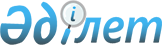 О внесении изменений в состав Консультативного комитета по вопросам предпринимательства
					
			Утративший силу
			
			
		
					Распоряжение Коллегии Евразийской Экономической Комиссии от 27 сентября 2016 года № 145. Утратил силу распоряжением Коллегии Евразийской экономической комиссии от 29 августа 2017 года № 110.
      Утратил силу распоряжением Коллегии Евразийской экономической комиссии от 29.08.2017 № 110 (вступает в силу с даты его опубликования на официальном сайте Евразийского экономического союза).
      1. Внести в состав Консультативного комитета по вопросам предпринимательства, утвержденный распоряжением Коллегии Евразийской экономической комиссии от 31 марта 2015 г. № 23, следующие изменения:
      а) включить в состав Консультативного комитета следующих лиц:
      б) указать новые должности следующих членов Консультативного комитета:
      в) исключить из состава Консультативного комитета Бабаченок И.В., Селицкую Э.А., Чемерко Г.Н., Джолдыбаеву Г.Т., Жаксылыкова Т.М., Жантасова Т.Б., Мамбеталина А.Е., Ошакбаева Р.С. и Султанова Р.С.
      2. Настоящее распоряжение вступает в силу с даты его опубликования на официальном сайте Евразийского экономического союза в информационно-телекоммуникационной сети "Интернет".
					© 2012. РГП на ПХВ «Институт законодательства и правовой информации Республики Казахстан» Министерства юстиции Республики Казахстан
				
От Республики Армения
От Республики Армения
От Республики Армения
Барсегян

Сережа Сосикович 
–
президент Торгово-промышленной ассоциации "Армения – Россия", президент Тавушского отделения Союза промышленников и предпринимателей (работодателей) Армении
От Республики Беларусь
От Республики Беларусь
От Республики Беларусь
Арушаньянц

Петр Борисович 
–
директор Департамента по предпринимательству Министерства экономики Республики Беларусь
Горбач

Павел Францевич
–
генеральный директор Белорусского фонда финансовой поддержки предпринимателей
Калиновский

Александр Александрович
–
заместитель директора Департамента по предпринимательству Министерства экономики Республики Беларусь
Карпук

Александр Николаевич
–
член правления Ассоциации международных автомобильных перевозчиков "БАМАП", директор унитарного частного торгового предприятия "Алвест"
Козаченко

Сергей Николаевич
–
советник Республиканской ассоциации предприятий промышленности "БелАПП"
От Республики Казахстан
От Республики Казахстан
От Республики Казахстан
Абенов 

Арман Даулетович
–
генеральный директор акционерного общества "Центр развития торговой политики"
Арифханов 

Айдар Абдразахович
–
вице-министр национальной экономики Республики Казахстан
Ахметов

Чингис Кайратович
–
заместитель директора Департамента развития предпринимательства Министерства национальной экономики Республики Казахстан
Денгельбаева 

Саяжан Бакытовна
–
главный эксперт управления по вопросам функционирования ЕврАзЭС и Таможенного союза Департамента международной экономической интеграции Министерства национальной экономики Республики Казахстан
Егембердиева

Асель Ериковна
–
координатор по вопросам ЕАЭС акционерного общества "Центр развития торговой политики"
Касенова 

Гульнар Майтановна
–
заместитель директора Департамента развития предпринимательства Министерства национальной экономики Республики Казахстан
Кулбатыров 

Нурлан Найзабекович
–
заместитель генерального директора акционерного общества "Центр развития торговой политики"
Куразов

Анархан Туретаевич
–
директор Представительства Национальной палаты предпринимателей Республики Казахстан "Атамекен" в Российской Федерации
Нурхан 

Сабина Акедилкызы
–
главный эксперт управления по вопросам функционирования ЕврАзЭС и Таможенного союза Департамента международной экономической интеграции Министерства национальной экономики Республики Казахстан;
Березин

Владимир Брониславович
–
член правления Бизнес союза предпринимателей и нанимателей имени профессора М.С. Кунявского, генеральный директор иностранного общества с ограниченной ответственностью "Пиксель инвестментс"
Колесник

Валерий Георгиевич
–
заместитель директора Департамента внешнеэкономической деятельности – начальник управления внешнеторговой политики Департамента внешнеэкономической деятельности Министерства иностранных дел Республики Беларусь
Наркевич

Ирина Владимировна
–
заместитель Министра антимонопольного регулирования и торговли Республики Беларусь
Тарасевич

Жанна Казимировна
–
сопредседатель правления, директор Бизнес союза предпринимателей и нанимателей имени профессора М.С. Кунявского
Жунусова

Дана Бейсеновна
–
заместитель председателя правления Национальной палаты предпринимателей Республики Казахстан "Атамекен"
Ибрагимова

Ляззат Еркеновна
–
заместитель председателя правления акционерного общества "Национальный управляющий Холдинг "Байтерек"
Курбанбаева

Гульнар Туретаевна
–
член экспертной группы при Межведомственной комиссии Правительства Республики Казахстан по вопросам регулирования предпринимательской деятельности, президент Международного агентства эффективного управления и развития конкурентоспособности "PROFI-T";
      Председатель Коллегии 
Евразийской экономической комиссии

Т. Саркисян 
